МУНИЦИПАЛЬНОЕ БЮДЖЕТНОЕ УЧРЕЖДЕНИЕДОПОЛНИТЕЛЬНОГО ОБРАЗОВАНИЯ«ДЕТСКАЯ ШКОЛА ИСКУССТВ №2 ИМ. В.П. ТРИФОНОВА» Г. ВОЛОГДЫДОПОЛНИТЕЛЬНАЯ ПРЕДПРОФЕССИОНАЛЬНАЯ ОБЩЕОБРАЗОВАТЕЛЬНАЯ ПРОГРАММА В ОБЛАСТИ МУЗЫКАЛЬНОГО ИСКУССТВА «ФОРТЕПИАНО», «СТРУННЫЕ ИНСТРУМЕНТЫ», «НАРОДНЫЕ ИНТРУМЕНТЫ»В.00. ВАРИАТИВНАЯ ЧАСТЬПРОГРАММА ПО УЧЕБНОМУ ПРЕДМЕТУВ.01.УП.01. РИТМИКАг. Вологда 2017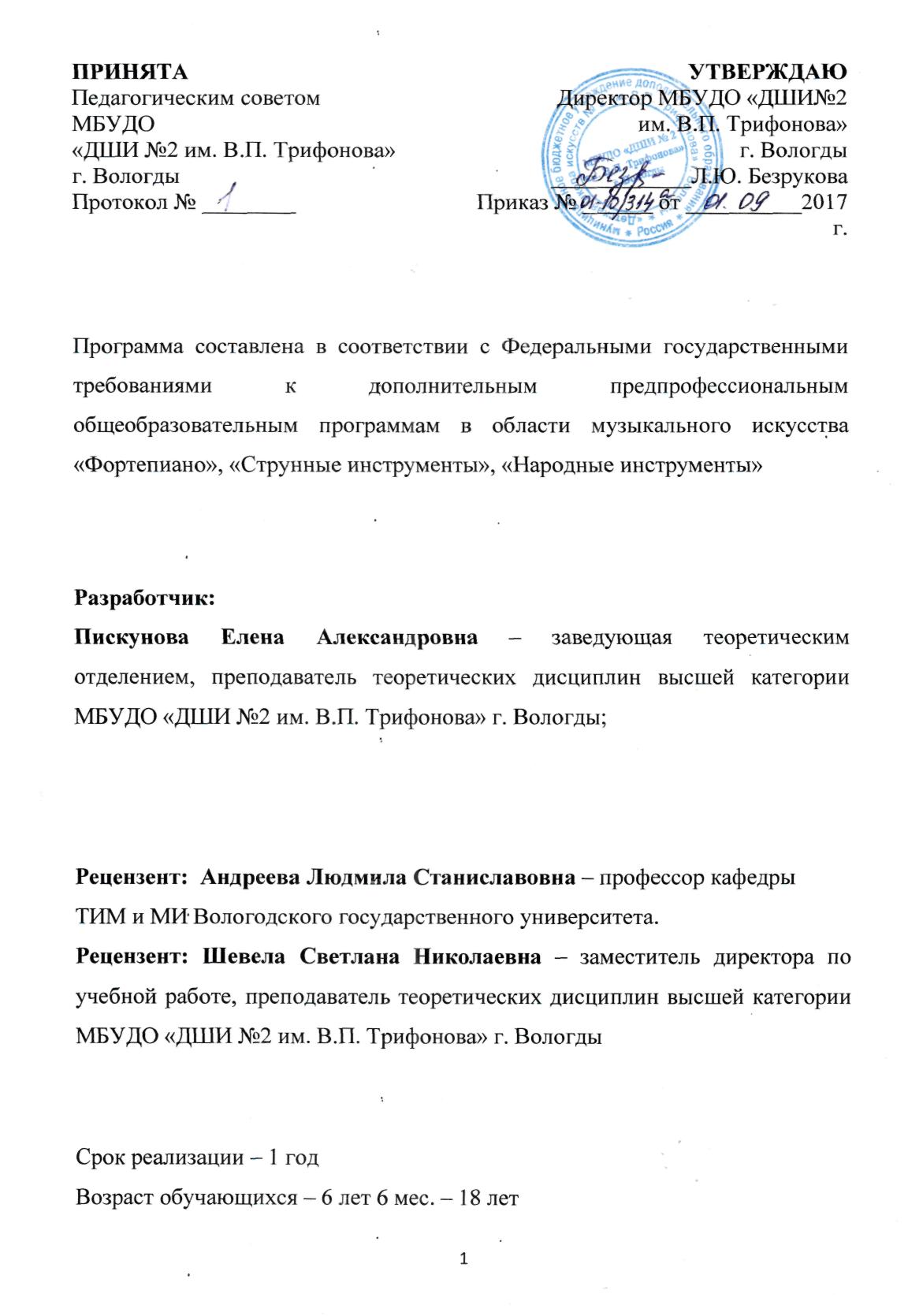 Содержание  программы учебного предметаI.	Пояснительная записка…………………………………………………3												II.	Содержание учебного предмета…………………………………………8 	III. 	Требования к уровню подготовки обучающихся…………………	…..14IV.    Формы и методы контроля, система оценок……………………………15	V.	Методическое обеспечение учебного процесса………………………..17VI.   Списки рекомендуемой  методической литературы…………………….22I. Пояснительная записка1. Характеристика учебного предмета, его место и роль в образовательном процессеПрограмма учебного предмета «Ритмика» разработана на основе и с учетом федеральных государственных требований к дополнительной предпрофессиональной общеобразовательной программе в области музыкального искусства  «Фортепиано», «Струнные инструменты», «Народные инструменты».В системе образовательных программ дополнительного образования детей данная программа по предмету «Ритмика» направлена на развитие музыкальных способностей, формирование художественного вкуса и творческих навыков у обучающихся, воспитание чувства прекрасного, что является одним из важнейших факторов, определяющих успех дальнейшего музыкального обучения. В конечном итоге, предмет «Ритмика» должен помочь уникальному инструменту - человеческому телу «зазвучать» во всех его музыкальных проявлениях.На занятиях по ритмике ребенок получает всестороннее гармоничное сочетание музыкального, двигательного, физического и интеллектуального развития.Уроки ритмики развивают такие музыкальные данные, как слух, память, ритм, помогают выявлению творческих способностей детей, обучающиеся знакомятся с элементами музыкальной грамоты и  теоретическими  основами музыкального искусства и изучают в движении - средства музыкальной выразительности (характер музыки, темп, форма, динамика, ритм). Ритмические  движения помогают ребенку раскрепоститься, что так важно в дальнейшем при обучении игре на музыкальном инструменте. Обучающиеся получают возможность самовыражаться через музыкально-игровую деятельность. Также упражнения, выполняемые всем коллективом, требуют четкого взаимодействия всех участников, повышают у них дисциплину, чувства ответственности, товарищества.     Учебный   предмет   «Ритмика»   тесно   связан   с   изучением предметов «Слушание музыки», «Сольфеджио».Ритмика является предметом вариативной части дополнительной предпрофессиональной общеобразовательной программы  в  области  музыкального  искусства  «Фортепиано», «Струнные инструменты», «Народные инструменты» при сроке обучения  8 (9)  лет.2. Срок реализации учебного предмета «Ритмика»Срок освоения программы «Ритмика» для детей, поступивших в МБУДО «ДШИ №2 им. В.П. Трифонова» в первый класс в возрасте с шести лет шести месяцев до девяти лет, составляет 1 год, в первом классе.3. Объем учебного времени, предусмотренный учебным планом образовательного учреждения на реализацию учебного предметаВ соответствии с ФГТ, вариативная часть учебного плана по дополнительной предпрофессиональной общеобразовательной программе в области музыкального искусства «Фортепиано», «Струнные инструменты», «Народные инструменты» формируется образовательным учреждением самостоятельно. В МБУДО «ДШИ №2 им. В.П. Трифонова» изучение предмета «Ритмика» рассчитано на 1 год в первом классе, в объеме - 1 час в неделю.Максимальная учебная нагрузка – 32 ч.  Аудиторные занятия – 32 ч.Таблица 14. Форма проведения учебных аудиторных занятий.Форма проведение занятий – мелкогрупповая,  численность обучающихся - от 4 до 12 человек.  Рекомендуемая продолжительность урока - 40 минут (1 учебный час).Основной формой учебной и воспитательной работы является урок, проводимый в форме коллективного занятия педагога с учениками. Уроки проводятся с концертмейстерм. Для эффективности работы рекомендуется:продолжительность каждой формы работы – не более 3-5 минут, урок вмещает 6- 8 музыкальных фрагментов;каждый музыкальный фрагмент повторяется только с изменением заданий 3-7 раз; последовательность  музыкального  материала  подбирается  контрастно  по темпу, характеру, движениям.5. Цели и задачи учебного предметаЦель:Развитие музыкально-ритмических навыков и способность через музыку, движение и слово формировать художественный вкус и музыкальную культуру обучающихся.      Задачи:приобщение к усвоению основных элементарных музыкально-теоретических понятий, умение находить их в музыкальном материале и фиксировать присущий им смысл двигательными средствами;развитие музыкально-творческих способностей, образного мышления, воображения, внутреннего слуха, чувства ритма, музыкальной памяти, исполнительской воли и выдержки;формирование музыкально – ритмических умений и навыков в соответствии с программными требованиями;развитие духовно-нравственных и эстетических качеств личности.6.  Обоснование структуры учебного предмета «Ритмика»Обоснованием структуры программы являются требования ФГТ, которые  отражают все аспекты работы преподавателя с учениками.Программа содержит следующие разделы:сведения о затратах учебного времени, предусмотренного на усвоение учебного предмета;распределение учебного материала по годам обучения; требования к уровню подготовки обучающихся;формы и методы контроля, система оценок;методическое обеспечение учебного процесса.В   соответствии   с   данными   направлениями   строится   основной   раздел    программы  «Содержание учебного предмета».6. Методы обученияПрограммой учебного предмета «Ритмика» предусмотрены традиционные общепедагогические методы, отражающие специфику предмета, связанного с музыкально-эстетическим обучением и воспитанием детей.Наглядные:Исполнение музыки должно сопровождаться показом преподавателя движениями, заранее выученными и отработанными, условными жестами, мимикой.  Словесные: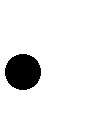 Проводится беседа о характере музыки, средствах ее выразительности, объяснение, рассказ, индивидуальный подход, групповой подход, оценка и.т.д. Этот метод хорошо применяется в сочетании с наглядным и практическим методами. Применение его своеобразно тем, что он состоит в выборе отдельных приемов в зависимости от формы занятий и возраста детей. Например, при разучивании игры чаще рассматриваем образно – сюжетные рассказы, в упражнениях и танцах – к объяснению и напоминанию. В словесные методы можно включить игровые приемы, убеждения, сравнения, упражнения, требующие сосредоточенности, с легкими заданиями и игрой;  Практические:Особенно важно при использовании практического метода (неоднократного повторения отдельных эпизодов) отрабатывать отдельно и последовательно основные музыкально – ритмические движения. Предложенные методы работы являются наиболее продуктивными при реализации поставленных задачей и целей учебного предмета.7. Описание материально – технических условий реализации  учебного предметаМатериально-техническая база образовательного учреждения должна соответствовать санитарным и противопожарным нормам, нормам охраны труда. Учебные аудитории, предназначенные для реализации учебного предмета «Ритмика», оснащаются пианино или роялями, звукотехническим оборудованием, необходимой учебной мебелью и оформляются наглядными пособиями.Учебные аудитории должны иметь звукоизоляцию.ІІ. Содержание учебного предмета. Сведения о затратах учебного времени                                                                                              Таблица 2В данной программе  изучаемый материал систематизирован в разделы, которые в той или иной степени взаимосвязаны друг с другом, что позволяет достичь необходимых результатов в комплексном развитии учащихся.Первый раздел«Восприятие характера музыки»Главная цель - научить обучающихся  слушать музыку и  эмоционально откликаться на нее. Умение слышать музыку и понимать музыкальный язык развивается в разных видах деятельности – пении, движении под музыку, исполнительской деятельности. Работая над восприятием характера музыки, преподаватель должен способствовать развитию отзывчивости на музыку, помогая учащимся через движение проникнуть  в  образное  содержание  данного  произведения.  Выразительное исполнение музыки концертмейстером придает движениям учащихся эмоциональность, помогает двигаться ритмичнее, выразительнее.Второй раздел «Темп»Характер музыки создается комплексом музыкально-выразительных средств. Во многом зависит от темпа, то есть скорости музыкального движения. Работа над темпом связана с работой над характером и выразительными особенностями данного произведения. Главная цель этого раздела – познакомить учащихся  с темпами, закрепить эти понятия у детей в движении.Третий раздел «Динамика»В работе над динамикой следует учесть, что выполнение динамических оттенков в движении зависит от мышечного напряжения и расслабленности. С усилением звучания увеличивается мускульная нагрузка, а также объѐм движения. Обучающиеся должны научиться хорошо владеть своим телом, распределяя нагрузку в соответствии с динамикой.Работа над передачей в движении характера музыки, темпа, динамики проводится в тесном единстве. На занятиях по ритмике учитываются и другие компоненты музыкального языка: мелодическая линия, ладовая, регистровая окраска и т.д.Четвертый  раздел «Метроритм»Данный раздел предусматривает работу с ритмическими карточками, наглядными пособиями, включая речевые игры, ритмические упражнения с шумовыми инструментами  и др. С помощью ритмических упражнений и использования в них шумовых инструментов развивается музыкальный слух, чувство ритма, представления о звуковысотности, тембровых особенностях звучания, регистрах, расширяются знания о музыкальных инструментах ударной группы, а также формируются простейшие навыки игры на них. При исполнении ритмического рисунка шагами на паузу делается остановка. Можно отмечать паузу разведением ладонями рук чуть-чуть в сторону.Пятый раздел«Строение музыкального произведения»Строение музыкальных произведений должно рассматриваться не формально, а в связи с развитием и изменением характера музыки. Знакомясь с музыкальными фразами, обучающиеся узнают, что фразы могут быть одинаковыми по ритму, но разными по мелодии,   а   также   различными   по   протяженности.   В   работе   можно   использовать разнообразные приемы: поочередно прохлопывать в ладоши ритмический рисунок каждой фразы, отмечать начало фразы или конец фразы. Следует добиваться одновременного начала движения после вступления.Шестой раздел«Танцевальные элементы и танцы»В ритмике используются несложные элементы различных танцев, хороводов, которые составляют основу современных детских композиций. Также эти элементы движений используются во многих упражнениях и играх. Преподаватель должен показывать движения под музыку, под фортепианное сопровождение или с использованием звукотехнических устройств. Седьмой раздел«Образные упражнения и музыкальные игры»Образные упражнения и музыкальные игры являются наиболее интересными для обучающихся музыкально-ритмическими движениями. Форма игры создает широкую возможность для развития художественно-творческих возможностей обучающихся, т.е. проявляется фантазия, выдумка, активность. Обучающиеся изображают отдельных персонажей - сказочных или реальных, отражают повадки животных, птиц, а также трудовые действия людей, подражают физкультурникам, солдатам, передают движение  поезда,  парение самолета и. т.д. Игры раскрывают эмоциональный мир каждого обучающегося, заставляют  его  перевоплощаться,  находить  характерные  движения,  жесты,  мимику. В процессе игры создаются условия для общения детей в паре, присутствует элемент соревнования. В образных упражнениях и играх сохраняется основной принцип ритмики: все движения должны быть органически связаны с музыкой, т. е. соответствовать ее характеру и средствам музыкальной выразительности.Основные требования к знаниям и умениям обучающихся. Обучающиеся  должны иметь следующие знания, умения, навыки:Определять характер  музыки (грустный, веселый, спокойный, плавный, бодрый, торжественный и .т. д.);Уметь определять на слух направление мелодического движения;Узнавать знакомые музыкальные произведения и высказываться о них;Правильно определять сильную долю  музыки, двухдольный и трехдольный метр,  различать длительности нот;Выполнять основные движения упражнений с предметами и без них под музыку в размерах  2/4, 3/4  и 4/4;Начинать и заканчивать движение  вместе с музыкой;Уметь передавать характер музыки и ее выразительные особенности, соблюдая правила игры;Термины: громко-тихо, высоко-низко, темп музыки движения (быстро, медленно, умеренно, подвижно), «фраза», музыкальные жанры - песня, танец, марш, различать их в музыке.Определять на слух законченность и не законченность (вопросно-ответного) характера окончания фраз, ориентироваться в пространстве и координировать движения различных частей тела.Требования к контрольному уроку:За время обучения  учащиеся должны  приобрести теоретические знания  и практические умения и навыки:Знать пройденные за время обучения термины и понятия, применять их в беседе о музыкальных произведениях;Уметь ориентироваться в зале, строиться в шеренгу, выполнять простейшие построения и перестроения.Уметь сознательно управлять своими движениями в соответствии с характером музыки, темпом, динамикой.Уметь координировать движения – рук, ног, головы при ходьбе и беге, перестроении.Уметь ритмично двигаться в различных музыкальных темпах и  передавать с помощью движений (хлопки, шаги), с помощью музыкальных шумовых инструментов  простейший ритмический рисунок.III. Требования к уровню подготовки обучающихся.Результатом	освоения	программы	предмета «Ритмика»,	является приобретение обучающимися следующих знаний, умений, навыков:Знание основных понятий, связанных с метром и ритмом, характером, темпом и динамикой в музыке;Знание понятия лада в музыке (мажор и минор) и умение отображать ладовую окраску в музыкально-ритмических движениях;Первичные знания о простых музыкальных формах;Представления о длительностях нот в соотношении с музыкально-ритмическими движениями;Умение согласовывать движения со строением музыкального произведения.IV. Формы и методы контроля, система оценок.                 Аттестация: цели, виды, форма, содержаниеОперативное управление учебным процессом невозможно без осуществления контроля знаний, умений и навыков обучающихся. Именно через контроль осуществляется проверочная, воспитательная и корректирующая функции.Оценка качества реализации программы «Ритмика» включает в себя текущий контроль успеваемости, промежуточную аттестацию обучающихся.Успеваемость обучающихся проверяется на контрольных уроках. Текущий контроль осуществляется на уроках, а также контрольном уроке в конце первого полугодия. Промежуточный контроль осуществляется на контрольном уроке в конце учебного года, где выставляется итоговая оценка по предмету. Текущий и промежуточный контроль успеваемости обучающихся проводится в счет аудиторного времени, предусмотренного на учебный предмет.Критерии оценок:По итогам контрольного урока выставляется оценка по пятибалльной шкале:Таблица 3Данная система оценки качества исполнения является основной. Оценка качества исполнения может быть дополнена системой «+» или «–», что даст возможность более конкретно отметить выступление учащегося.Фонды оценочных средств призваны обеспечивать оценку качества приобретенных обучающимися знаний, умений и навыков.V. Методическое обеспечение учебного процесса.Занятия в первом классе следует строить по следующему принципу: учитывая возрастные особенности детей, их быструю утомляемость и неустойчивое внимание, педагог должен чередовать различные виды деятельности, активизируя внимание детей и поддерживая их заинтересованность.Работая над восприятием характера музыки, педагог должен способствовать развитию отзывчивости на музыку, помогая детям через движение проникнуть в образное содержание данного произведения. При знакомстве с новым произведением, уточняется его название, выясняется каким движением лучше его передать. Например, бег мелкими шагами, широким шагом, шагом медленным, кружением и т.д. Работа над темпом не проводится изолированно, она связана с работой над характером и выразительными особенностями данного произведения.В работе над динамикой следует учесть, что выполнение динамических оттенков в движении зависит от мышечного напряжения и расслабленности. С усилием звучания увеличивается мускульная нагрузка, а также объём движения. Дети должны научиться хорошо владеть своим телом, распределяя нагрузку в соответствии с динамикой.Работа над передачей в движении характера музыки, темпа, динамики проводится в тесном единстве. На занятиях по ритмике учитываются и другие компоненты музыкального языка: мелодическая линия, ладовая, регистровая окраска и т.д.Работая над разделом «Метроритм» педагог знакомит детей с длительностями (четверти, восьмые, шестнадцатые, половинные, половинная с точкой). Выполнение ритмического рисунка проводится в виде хлопков под музыку в ладоши, а также шагами или фиксируется условными движениями.Знакомство с размерами 2/4 и 3/4 осуществляется с помощью прохлопывания в ладоши сильных долей и дирижирования. При определении длительностей по дирижерскому жесту следует обратить внимание детей на то, сколько звуков приходится на каждую долю: одна четверть или две восьмых, а какой звук тянется две или три доли. При знакомстве с затактовым построением дети определяют его на слух и готовят руки для дирижирования в положение, предшествующее началу мелодии. Соответственно надо и заканчивать движением рук вместе с музыкой.В работе над развитием ритмической памяти даются упражнения «эхо»: Повторение хлопками, шагами или проигрывание на детских музыкальных инструментах исполненной педагогом мелодии. При исполнении ритмического рисунка шагами на паузу делается остановка. Можно отмечать паузу разведением рук чуть-чуть в сторону, ладонями вверх.Структура музыкальных произведений должна рассматриваться не формально, а в связи с развитием и изменением характера музыки. Знакомясь с музыкальными фразами, дети узнают, что фразы могут быть одинаковыми по ритму, но разными по мелодии, а также различными по протяженности. В работе можно использовать разнообразные приемы: поочередно прохлопывать в ладоши ритмический рисунок каждой фразы, отмечать легким хлопком начало фразы; стоя в шеренге поочередно «проходить» вперед (своей «дорожкой») фразу, анализируя длину каждой из них.В работе над фразировкой предлагается ряд более сложных музыкально-ритмических задач, вводится дирижирование по фразам.  При прослушивании музыкального отрывка в форме периода обращается внимание детей на незаконченное первое и завершенное второе предложение или двух предложений в форме вопроса и ответа. Можно выполнять их различными движениями или разными группами детей, можно дирижировать по очереди каждое предложение.Техчастная репризная форма закрепляется в движениях, построениях и перестроениях. При возвращении музыки первой части обычно повторяется указанное для первой части движение. В трехчастной репризной форме следует указать на контрастность и повторность частей.Следует добиваться одновременного начала движения после вступления.В произведениях, построенных в простой двухчастной форме, обращается внимание на характер каждой из частей и соответственно выполняются разные движения.Кульминация в музыке может отмечаться различными движениям, например, подъемом рук, хлопком, поднятием на носки. Понятия о куплете, запеве и припеве раскрываются на примерах народных плясок и хороводов.Теоретические сведения даются в соответствии с действующей программой по сольфеджио и должны быть тесно связаны с музыкально-слуховым и двигательным опытом учащихся.Штрихи legato и staccato осуществляются разными приемами: например, плавным пластичным движением рук, передачей мяча, движением с лентами на legato, а также различными видами прыжков, резкими, резкими короткими движениями и отрывистым бегом на носках на staccato.При знакомстве с ритмической группой из четерых шестнадцатых в начале дается определение её на слух. Выясняется, на какой доле такта она находится. При показе этой ритмической группы условными движениями она изображается вращением кистей чуть поднятых рук, а также – выполняется легким бегом или хлопками. При знакомстве с группой «четверть с точкой и восьмая» рекомендуется прохлопывание ритмического рисунка с включением этой группы в выполнение её шагами вначале без дирижирования. Следует сначала использовать примеры, где эта группа приходится на сильную долю такта. При выполнении данного ритмического рисунка шагами с дирижированием (вначале в размере на две четверти) внимание детей обращается на удлинение первой доли за счет точки, – таким образом, второй шаг на восьмую не совпадает с дирижерским жестом. Примеры на выполнение этой ритмической группы даются в сопоставлении с движением четвертями или восьмыми.При изучении размера 4/4; дети знакомятся с понятием «сложный размер». Они должны услышать третью, относительно сильную долю такта. Можно отметить её ударом пальца о палец, а сильную долю – хлопком. Дается прием дирижирования на четыре четверти. Следует подобрать пьесы с ярко выраженным по характеру четырехдольным размером в медленном темпе.Рекомендуются также простейшие двухголосные ритмические партитуры с исполнением их двумя группами. Можно предложить одной группе прохлопывать свою партию, а другой – пройти шагами, проработав их предварительно отдельно или дать выполнить двухголосие разными инструментами детского оркестра. Можно поставить детей в два концентрических круга, где каждый круг исполняет свою партию шагами, идя «противоходом».В творческих заданиях необходимо выявить эмоциональный настрой и характер произведения, а также национальные особенности данной музыки. Дети придумывают различные упражнения и танцы в разных жанрах соответственно музыке, выполняют свободные двигательные импровизации, а также перевоплощаются в различные персонажи в сюжетных играх. Развитие двигательных навыковДля успешного выполнения программных требований следует уделить особое внимание развитию двигательных навыков, которые складываются из ряда элементов: основных движений (ходьба, бег, подскоки), гимнастических (общеразвивающих упражнений), упражнений с предметами, различных построений и перестроений, игр.Во всех упражнениях необходимо следить за правильной осанкой, что предусматривает нормальное положение позвочника, слегка отведеные назад плечи, втянутый живот и немного приподнятую голову. При движении необходимо соблюдать правильную координацию рук и ног, следить за равномерным дыханием. Музыка не должна являться фоном, она органично слита с движением.Определенное место на уроке отводится изучению элементов танцевальных движений и танцев. Элементы танцевальных движений прорабатываются в специальных упражнениях и в дальнейшем используются в танцах, играх, а также в свободном творчестве детей.Необходимо также выделить определенное место для национальных народных плясок и танцев, используя соответствующий музыкальный материал.Игры – любимый вид деятельности детей. Они могут быть сюжетные и рольные. В игре особенно проявляются отношение к музыке, воплощаемому ими образу, формируется характер ребенка, выявляются его творческие возможности, индвивидуальность. Особенно проявляется фантазия ребенка и его инициатива в сюжетных играх. Ритмические игры воспитывают в детях находчивость, ловкость, умение ориентироваться в пространстве, наблюдательность.VI.Список рекомендуемой методической литературыАндреева М., Конорова Е. Первые шаги в музыке. – М.: «Музыка», 1979.Бекина С.И, Ломова Т.П., Соковнина Е.Н. «Музыка и движение» (упражнения, игры и пляски для детей 5-6 лет). – М., 1984 гБекина С.И., Ломова Т.П., Соковнина Е,Н. «Музыка и движение» (упражнения, игры и пляски для детей). – М., 1983гБырченко Т. «С песенкой по лесенке»: Методическое пособие для подготовительных классов ДМШ. – М.: «Советский композитор», 1984.Бырченко Т., Франио Г. Хрестоматия по сольфеджио и ритмике. – М.: «Советский композитор», 1991.Жигалко Е, Казанская Е. «Музыка, Фантазия, Игра»  Учебное пособие по ритмике, сольфеджио,  слушанию музыки для детей 5-8 лет. –  С-Пб.: «Композитор», 1999.Каплунова И., Новоскальцева И «Этот удивительный ритм». – С-Пб.: «Композитор», 2005. Крупенчук О. «Пальчиковые  игры». – СПб., Издательский  Дом «Литера»,2005.Луговская А. Ритмические упражнения, игры и пляски. – М.: «Советский композитор», 1991Минеева Л. «Музыка для ритмики». – С-Пб.: «Композитор», 2002. Франио  Г,  Лифиц  И  «Методическое  пособие  по  ритмике: 1  класс для музыкальной школы. «Музыка», 1995Франио Г. Роль ритмики в эстетическом воспитании детей. – М.: «Советский композитор», 1989.Класс/ количество часов1Максимальная нагрузка32Количество часов на аудиторные занятия32Количество часов на самостоятельную работу-Недельная аудиторная нагрузка1№            Наименование   разделаИзучаемый материалКоличество часов1Восприятие характера музыки Регистр (высокие, низкие средние звуки), музыка веселая, грустная (мажор и минор), характер бодрый, задорный, торжественный, спокойный  и т.д. Понятие о трёх основных жанрах (марш, танец, песня). Понятие о штрихах (стаккато, легато, маркато).52ТемпПонятие о темпе. Умеренный, быстрый, медленный темп, тепмовые изменения (замедление, ускорение). Фермата.43ДинамикаПонятие о динамике и динамических оттенках. (f,p,mf,mp,ff,pp, crechendo,diminuendo). Кульминация в музыке. 44Метроритм.Метр двухдольный и трехдольный. Понятие о сильной и слабой доле. Размеры две четверти, три четверти, четыре четверти. Длительности – восьмые, четверти, половинные, шестнадцатые. Ровный и пунктирный ритм. Акцент. Паузы. 55Строение музыкального произведенияМотив, фраза, предложение, период. Понятие о музыкальной форме.Основные формы: период, двухчастная (запев, припев), трёхчастная. Интонация. Понятия мелодия и аккомпанемент. Вступление, заключение.Реприза.46Танцевальные элементы и танцыХлопки, притопы, подскоки, прыжки,повороты, наклоны, шаги (хороводный, маршевый), бег (на месте, по кругу). Умение ориентироваться в пространстве (линия, колонна, круг, змейка, перестроения и т.д.)47Образные упражнения и музыкальные игрыРитмические у пражнения с предметами и без предметов, упражнения с музыкальными шумовыми инструментами. Образные музыкальные игры (по усмотрению преподавателя)48Контрольный урок   в конце первого  полугодияЗакрепление всех пройденных форм работы19Итоговый  урок110ИТОГО:32ОценкаКритерии оценивания выступления5 («отлично»)Уверенное знание необходимых теоретических понятий, выразительное исполнение музыкально-ритмических движений в соответствии с характером, темпом, динамикой музыкального произведения; грамотное и качественное владение указанными в  программе умениями и навыками. Систематическое посещение занятий, отсутствие пропусков без уважительных причин.4 («хорошо»)Знание теоретических сведений с небольшими недочетами,  наличие ошибок при исполнении музыкально-ритмических движений, владение необходимыми умениями и навыками. Систематическое посещение занятий, отсутствие пропусков без уважительных причин.3 («удовлетворительно»)Пробелы в знании теоретических понятий, наличие большого количества ошибок при исполнении музыкально-ритмических движений, слабое владение указанными в  программе умениями и навыками. Пропуски занятий, в том числе без уважительных причин.2 («неудовлетворительно»)Отсутствие знаний, умений и навыков, соответствующих программе по предмету «Ритмика». Большое количество пропусков занятий, в том числе без уважительной причины.